PROGRAMA DE ACCESIBILIDAD DE MEDICAMENTOS –PROAM–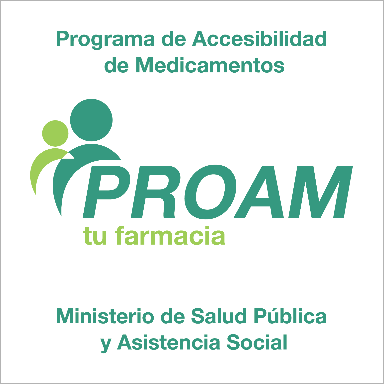 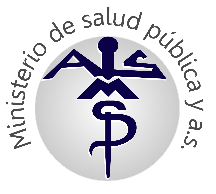 MINISTERIO DE SALUD PÚBLICA Y ASISTENCIA SOCIAL11 Av. A 11-57 ZONA 7 COLONIA LA VERBENAPBX 2206-3806 FAX 2440-3198/2440-3694Fecha de actualización: ______________________________FORMULARIO DE REGISTRONombre de la organización: ____________________________________________________________________________________________________________________________________________________________________________________________________________Dirección de oficinas centrales:______________________________________________________________________________________________________Tels.: ____________________________,  ____________________________   Nit: ________________________________Correo electrónico: _________________________________________________________________________________Nombre del representante legal: ___________________________________________________________________No. DPI: ______________________________________   Plazo del cargo: Vence ____________________________Encargados de compras:	Nombre: ______________________________________________________________________________No. DPI: __________________________________________	Tel.: _____________________________  Nombre: ______________________________________________________________________________No. DPI: __________________________________________	Tel.: _____________________________  FIRMAS Y SELLOFIRMA REPRESENTANTE LEGALSELLO DE LA ORGANIZACIÓNFIRMA DEL ENCARGADO DE COMPRAS 1FIRMA DEL ENCARGADO DE COMPRAS 2